19th November 2019Dear Parents/caregivers,The end of 2019 is fast approaching and there are some important dates coming up to allow us to plan for 2020.The 2019 Sports Institute classes have continued assisting students to develop technical skills and understanding in their selected sport under the supervision of experienced and qualified coaches. It is important that students wishing to trial for the 2020 Institute classes complete an application form and return it to St. John’s prior to Friday 6th December.Our 2019 Sport Institute students have had great success inside the classroom and on the sports fields. Please encourage your son to take the first step and trial for the 2020 Sports Institute classes.Trials will begin in week 2 of Term 1 2020.If you have any queries, please don’t hesitate in contacting us.Yours sincerelyJason PearsonHOD PE & TIC SportSt Johns CollegeHastings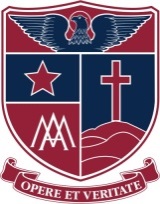 ______________________________________________________________,  ,  Mayfair,  4159,  Phone 06-878 6853  Fax 06-878 1253  Email: admin@stjohns.school.nz